  			FORMULARZ ZGŁOSZENIOWY 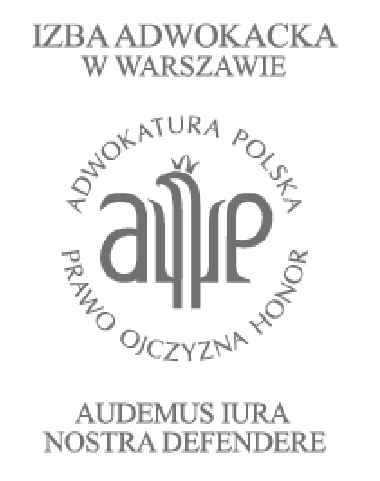 Zgromadzenie Izby Adwokackiej w Warszawie w trybie hybrydowym w dn. 25 maja 2024 r.Ja, niżej podpisana (- ny) adw. ………………………………………………………………………………………………. jako członek Izby Adwokackiej w Warszawie, posiadający czynne prawa wyborcze zgłaszam  
na funkcję:  Przewodniczącego ZgromadzeniaWiceprzewodniczącego Zgromadzenia Sekretarza Zgromadzenia Członka Komisji Skrutacyjnej ZgromadzeniaCzłonka Komisji Mandatowej ZgromadzeniaCzłonka Komisji Finansowej ZgromadzeniaCzłonka Komisji Wnioskowej Zgromadzenia(niepotrzebne skreślić)  adw. …………………………………………………………………………………………………….        (imię i nazwisko zgłaszanej osoby – można zgłosić samego siebie) Wyrażam zgodę na przetwarzanie danych osobowych wskazanych w niniejszym formularzu.…………………………………………………  	 	 	 	…………………………………………………  Podpis zgłaszającego   	 	 	 	 	Data OŚWIADCZENIE KANDYDATA *  Ja, niżej podpisana (- ny) adw. ………………………………………………………………………………………………  jako członek Izby Adwokackiej w Warszawie, posiadający bierne prawa wyborcze wyrażam  swoją zgodę na kandydowanie na funkcję …………………………………………………………………………….. Ponadto wyrażam zgodę na przetwarzanie moich danych osobowych wskazanych 
w niniejszym formularzu. …………………………………………………  	 	 	 	…………………………………………………  Podpis kandydata  	 	 	 	 	 	Data  * wypełnia się jedynie wtedy, gdy kandydat jest zgłaszany przez inną osobę KLAUZULA INFORMACYJNANa podstawie art. 13 Rozporządzenia Parlamentu Europejskiego i Rady (UE) 2016/679 z dnia 
27 kwietnia 2016 r. w sprawie ochrony osób fizycznych w związku z przetwarzaniem danych osobowych i w sprawie swobodnego przepływu takich danych oraz uchylenia dyrektywy 95/46/WE (ogólne rozporządzenie o ochronie danych), publ. Dz. Urz. UE L Nr 119, s. 1 informujemy, iż:Administratorem Pani/Pana danych osobowych jest Okręgowa Rada Adwokacka w Warszawie 
z siedzibą w Warszawie (00-536 Warszawa) przy Al. Ujazdowskich 49, zwana dalej Administratorem. We wszystkich sprawach związanych z przetwarzaniem danych osobowych prosimy o kontakt 
z Inspektorem Ochrony Danych pod adresem mailowym iod@ora-warszawa.com.pl Pani/Pana dane osobowe przetwarzane będą w celu wzięcia udziału w wyborach jako kandydat na funkcję wskazaną w formularzu powyżej na podstawie art. 6 ust 1 lit a tj. Pani/Pana zgody. Pani/Pana dane osobowe będą przetwarzane przez czas określony w przepisach prawa. Pani/Pana dane osobowe mogą zostać udostępnione upoważnionym organom państwowym, członkom Izby adwokackiej w Warszawie, podmiotom współpracującym w celu zapewnienia prawidłowego toku Zgromadzenia, podmiotom zapewniającym wsparcie w zakresie ochrony danych osobowych. Posiada Pani/Pan prawo do żądania od Administratora:dostępu do swoich danych osobowych,sprostowania swoich danych osobowych,usunięcia swoich danych osobowych,ograniczenia przetwarzania danych osobowych,wniesienia skargi do organu nadzorczego, przenoszenia danych, cofnięcia zgody na przetwarzanie danych osobowych w dowolnym momencie. Cofnięcie zgody nie wpłynie na zgodność z prawem przetwarzania, którego dokonano na podstawie zgody przed jej cofnięciem,wniesienia sprzeciwu wobec przetwarzania danych osobowych – w przypadku, gdy przetwarzanie jest niezbędne do wykonania zadania realizowanego w interesie publicznym lub w ramach sprawowania władzy publicznej powierzonej Administratorowi oraz, gdy przetwarzanie jest niezbędne do celów wynikających z prawnie uzasadnionych interesów realizowanych przez administratora lub przez stronę trzecią, w tym w przypadku profilowania. Administratorowi nie wolno już przetwarzać tych danych osobowych, chyba że wykaże on istnienie ważnych prawnie uzasadnionych podstaw do przetwarzania, nadrzędnych wobec interesów, praw i wolności osoby, której dane dotyczą, lub podstaw do ustalenia, dochodzenia lub obrony roszczeń. W celu wykonania powyższych uprawnień należy skontaktować się z nami pod adresem e-mail: iod@ora-warszawa.com.pl Pani/Pana dane osobowe nie podlegają zautomatyzowanemu podejmowaniu decyzji, w tym profilowaniu.